Innkalling Møte 5-2015 i Faglig råd for elektrofag. Onsdag 21.10.2015Utdanningsdirektoratet, møterom 3 kl. 10.00-17.00Observatører: Fra Utdanningsdirektoratet: Forfall: Dagsorden:Kjøreplan arbeidsgruppemøter og rådsmøte:* Gunnar Furuseth vil presentere sin masteroppgave. Denne tar for seg hvordan den tverrfaglige eksamen på Vg 2 elenergi er organisert og gjennomføres sett opp imot elevens fremtidige yrkesvalg. Undersøkelsen er landsomfattende ved at en skole i hvert fylke danner datagrunnlagetVedlegg 1Arbeidsgruppenes sammensettingVedlegg 2Mandat for arbeidsgrupper5.mai.2015Utviklingsredegjørelse (UR) 2015 med basis i UR 2013/14			Innhold (hovedposter) i UR 13/14Internasjonalt perspektivSamfunnsperspektivBransjeperspektivFylke/region perspektivSkoleperspektivFag- læreplanperspektivForslag til tiltakHovedmoment. Sammensmeltning av data/IKT med tradisjonell elektroElsikkerhet, personsikkerhet, kommunikasjonssikkerhet, HMSForslag til nye arbeidsgrupper.Gruppe 1 – Vg3 – avgjørende innflytelse (og UR 2015) - AutomatiseringKort beskrivelse av arbeidetDette arbeidet er en del av faglig råds innflytelse på Vg3. Det er spesielt læreplanen på Vg3 som skal gjennomgås med hensyn til teknologiutvikling i fag, bransje og marked.Arbeidet innbefatter også en vurdering knyttet til å tegne lærekontrakt fra Vg2 og muligheter for veksling mellom skole og bedrift i læretiden (vekslingsmodell) Gruppen skal også utrede forhold som berører Vg1 og Vg2. Denne delen av arbeidet vil være knyttet til rådets arbeid med utviklingsredegjørelsen for 2015/16. Det kan være aktuelt at gruppen inviterer representanter fra faglig råd for TIP i arbeidet.Gruppe 1 - medlemmer (maks 7):Leder: Øystein FagerliGruppe 2 – Tilbudsstruktur (sett fra ”frel synsvinkel”)Kort beskrivelse av arbeidetDette arbeidet er knyttet til struktur diskusjon og de yrkesfaglige utvalgene. Her vil samfunnstrender, rekruttering, dimensjonering, lokale forhold (nettverk), voksnes adgang til fag- og yrkesopplæring, samt følge med på den generelle teknologiutviklingen knyttet til service og tjenester i samfunnet, knyttet dette opp mot fag og yrker og se dette i relasjon til Vg1, Vg2 og Vg3 innen elektrofag. Det kan være aktuelt at gruppen inviterer representanter fra andre faglig råd.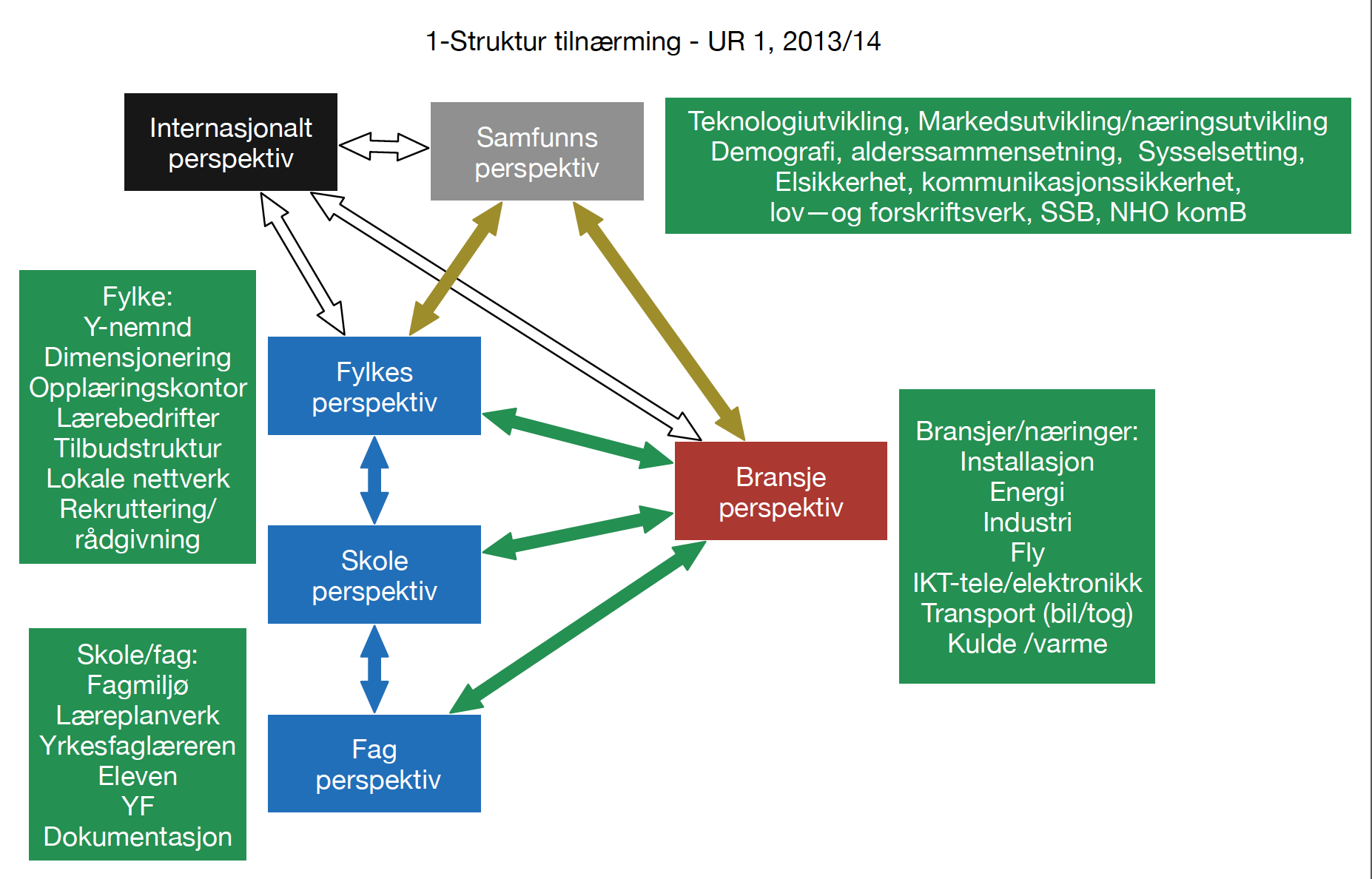 Gruppe 2 medlemmer (3-5):Leder velges av gruppenGruppe 3 - Bestilling Udir for 2015/16 tiltakspakkerKort beskrivelse av arbeidetDenne gruppen skal arbeide videre med fagstrukturen og tiltakspakkene og svare på Udirs forespørsel til dette. I dette arbeidet er det viktig å kommunisere med de øvrige gruppene med hensyn til funn og utvikling som fremkommer i disse gruppearbeidene. Det kan være aktuelt at gruppen inviterer representanter fra andre faglig råd.Gruppe 3 - medlemmer (4-5):Leder velges av gruppenGruppe 4 – Individ perspektivet. Lærere, elever, skole, lærling, montør, bedrift(læreplan, grunnleggende ferdigheter, eksamen, yrkesteori, fellesfag, praksis, YF, mv.)Kort beskrivelse av arbeidetDenne gruppen skal utrede suksessfaktorer, beste praksis samt problemstillinger/ barrierer knyttet til den reelle læringsarenaen, der læringen foregår, mellom elev og lærer og mellom lærling og montør gjennom 4-5 års opplæring.Hva er det som utvikler og hvilke kvalifikasjoner skal morgendagens fagarbeidere ha,  som bedriftene, bransjene/næringene vil etterspørre? Hvor mange typer fagarbeidere trenger vi i elektrofagene?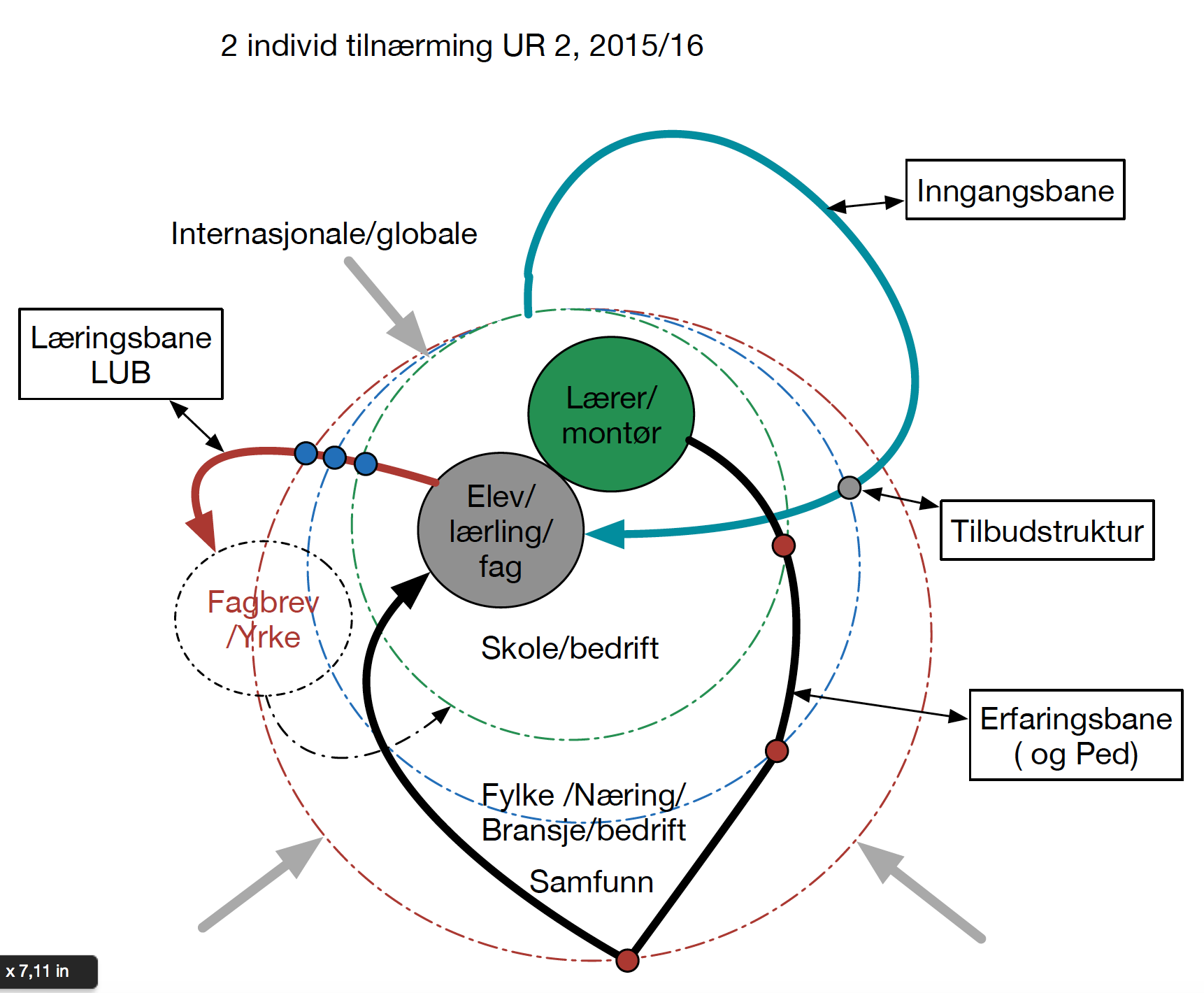 Trenger flere i gruppa. + Ida Marie + skolerepr.Spørsmål sendt ung utv i el&itFår bruke base fra ung utv i el&itRydde i begrepsbruk (instruktør, veileder, faglig ansvarlig)Neste utv møte før neste rådsmøte. Da med +2 deltakere.Hvordan kan lærl og instr samarbeide fir best mulig opplæring.HMS i skole. Brukes lite tid på det.Utdatert utstyr på skolene. Møte 20. oktober + muligens ett før det..Gruppe 4 medlemmer (3-4):Leder velges av gruppen.AU – Oppgaver (Are, Inger og Svein Harald)Se på regelverk - eksempelvis EU direktiver:MaskindirektivLavspenningsdirektivetKvalifikasjonsdirektivMaritimefag – internasjonale konvensjonerFlyfag – internasjonale konvensjonerMyndigheter DSB og NKOMLov og forskrifter:TilsynslovenFel, Fse, Fek mv.NEK standarder, eks 399, 400 og 405 serien. Opplæringslov med forskrifterPrivatskolelovenEndringer og politisk arbeid som pågår p.t.:Fagskole, YFL, UHNKR/EQFAML mv.Energi direktiver Økodesign Grønn teknologiListen er ikke uttømmende.Faglig råd for elektrofagAdresse: Utdanningsdirektoratet, Postboks 9359 Grønland, 0135 OSLOSekretær: Knut Maarud, telefon sentralbord: 23 30 12 00
Telefon direkte: 23 30 13 19 Mobil: 96 23 24 68
E-post: post@udir.no   kma@utdanningsdirektoratet.noHjemmeside: www.utdanningsdirektoratet.no       www.fagligerad.noInnkallingOppdatert:20.10.2015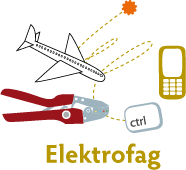 Innkalt:Organisasjon:Svein Harald Larsen (leder) (til kl. 13.00)Norsk TeknologiAre Solli (nestleder)EL og IT – forbundetInger VagleUtdanningsforbundetLasse LilleødegårdFellesforbundetArild Skjølsvold Utdanningsforbundet Øystein FagerliSkolenes landsforbundHans Jacob EdvardsenKSKjetil TvedtNorsk industriRolf Næss (til kl. 13.45)SpekterRandi SolbergEL og IT – forbundetBrynhild Totland (til kl. 12.00, vara for Hugo Alexandersen)Energi NorgeCamilla RiseNHO LuftfartAndre Bøhm (forfall. Vara kan ikke)ElevorganisasjonenTrond Våga (forfall, Stig Lundsbakken møter)Industri og energiÅge Lauritzen (vara, arb gr leder)Norsk TeknologiRunar RøsbekkRunar RøsbekkDSBDSBJens Harald Jensen Jens Harald Jensen Nasjonal kommunikasjons-myndighet (Nkom)Nasjonal kommunikasjons-myndighet (Nkom)Paula Starbäck (gjest – kommer ikke, men deltar på desembermøtet)Paula Starbäck (gjest – kommer ikke, men deltar på desembermøtet)Undervisningsråd, Skoleverket, GymnasieenhetenUndervisningsråd, Skoleverket, GymnasieenhetenGunnar Furuseth (innleder)Gunnar Furuseth (innleder)HIOAHIOAFrode MidtgaardAvdeling for læreplanutviklingIvar SvenssonAvdeling for vurderingKnut MaarudAvdeling for fag- og yrkesopplæringMonica Derbakk (vara innkalt)El & It forbundetEl & It forbundetHugo Alexandersen (vara innkalt)Energi NorgeEnergi NorgeMonica Derbakk (vara Fred Løvli kan heller ikke møte) Monica Derbakk (vara Fred Løvli kan heller ikke møte) El & It forbundet53 - 2015Godkjenning av innkalling og referat. 54 - 2015Arbeidsgruppe 1 a – Avgjørende innflytelse på vg3 - automatisering55 - 2015Arbeidsgruppe 1 b – Avgjørende innflytelse på vg3 - energioperatørfaget56 - 2015Arbeidsgruppe 2 – Tilbudsstruktur 57 - 2015Arbeidsgruppe 3 – Utviklingsredegjørelsen del 1 - tiltakspakker58 - 2015Arbeidsgruppe 4 - Individ perspektivet59 - 2015Behov for fordypninger innen salgsfaget60 - 2015Møteplan 201661 - 201562 - 2015OrienteringssakerEventueltTirsdag 20.10.2015 Møterom 10 (18 prs)Grupperom 7,8 og 911.00-17.00: Arbeidsgruppemøter 
(Deler av gr 2 + muligens flere)Onsdag 21.10.2015Rådsmøte10.00-12.00: Rådsmøte12.00-13.00: Lunsj13.00-13.30: Foredrag v/ Gunnar Furuseth*13.30-17.00: Rådsmøte53-2015Godkjenning av innkalling og referat. Referater fra tidligere møter: http://fagligerad.no/frel/Saker som ønskes behandlet under eventuelt meldes inn ved møtets begynnelse.Forslag til vedtak:Referat fra Faglig råd for elektrofag sitt møte onsdag 3. september 2015 godkjennesInnkalling til møte i Faglig råd for elektrofag onsdag 21.10.2015 godkjennes. 54-2015Arbeidsgruppe 1 a - Avgjørende innflytelse på vg3 - automatiseringFaglig råd for elektrofag har bedt om endringer i læreplanen for automatikerfaget. Rådet foreslo i møte 09.09.2015 en læreplangruppe med følgende sammensetting:Fra arbeidstakersiden: Magnus Nilsson WallemFra arbeidsgiversiden: Bjørn BehnerFra staten: Øystein FagerliRådet har i tillegg etablert en arbeidsgruppe (gruppe 1a) til støtte i arbeidet. Arbeidsgruppa og læreplangruppa har kommet fram til et omforent forslag til ny læreplan i automatikerfaget.Forslag til vedtak:Faglig råd for elektrofag viset til vedlagt forslag til ny læreplan i automatikerfaget. Forslaget innebærer styrket HMS-opplæring, økt datateknisk kompetanse og at læreplanen i også skal være tilpasser bygg automasjon. I tillegg er det i vurderingskapitlet poengtert at fagprøven bør avlegges i bedrift.Det faglige rådet anbefaler læreplangruppas og arbeidsgruppas forslag.Det faglige rådet ber om at direktoratet, på vegne av rådet, sender forslaget til læreplan på høring.55-2015Arbeidsgruppe 1 b - Avgjørende innflytelse på vg3 - energioperatørfagetFaglig råd for elektrofag har bedt om endringer i læreplanen for energioperatørfaget. Rådet foreslo i møte 09.09.2015 en læreplangruppe med følgende sammensetting:Fra arbeidstakersiden: Ivar HårklauvFra arbeidsgiversiden: Thor Egil JohansenFra staten: Stian KrogstadFagperson i energioperatørfaget: Håkon Offergård JevneRådet har i tillegg etablert en arbeidsgruppe (gruppe 1b) til støtte i arbeidet. Representant fra læreplangruppa er invitert til å orientere om gruppas arbeid (hverken læreplangruppas leder Thor Egil Johansen eller arbeidsgruppas leder Fred Løvli kan møte). Evt utkast til læreplan som måtte foreligge før møtet vil bli ettersendt.Forslag til vedtak:Faglig råd for elektrofag anbefaler de foreslåtte endringer i læreplanenRådet ber om at endelig forslag til læreplan sendes rådets medlemmer for kommentar før forslaget sendes på høring.56-2015Arbeidsgruppe 2 - Tilbudsstruktur Arbeidsgruppeleder Hans Jacob orienterer om gruppens arbeid så langt og redegjør for det videre arbeidet og hvordan dette planlegges opp mot drøftinger i rådet og innspill til/fra yrkesfaglig utvalg. Forslag til vedtak:Det faglige rådet slutter seg til forslag til delrapport Kommentarer og innspill fra rådet tas med i videre arbeid med saken.57-2015Arbeidsgruppe 3 – Utviklingsredegjørelsen del 1 - tiltakspakkerDirektoratet ba i brev datert 18.03.2015 de faglige rådene komme med forslag til utviklingsredegjørelsens del 1. Blant annet med bakgrunn i utsendte «startpakker» har rådet gjort en vurdering av det enkelte lærefag i utdanningsprogrammet, og gjort en vurdering av behov for endringer. Forslagene ettersendes eller presenteres i møtet.Forslag til vedtak:Faglig råd for elektrofag anbefaler det framlagte forsalg til del 1 av rådets utviklingsredegjørelse. 58-2015Arbeidsgruppe 4 - Individ perspektivet Arbeidsgruppeleder Kai Christoffersen orienterer om gruppens arbeid så langt og redegjør for det videre arbeidet og hvordan dette planlegges opp mot drøftinger i rådet. Evt. presentere en tiltaksliste rettet mot skole og bedriftForslag til vedtak:……………………………………..59-2015Behovet for fordypninger innen salgsfagetTil faglige råd for BA, EL, TIP, NA og MK: Yrkesfaglig utvalg for kontor, handel og service ønsker å se nærmere på salgsfaget. Utvalget ønsker blant annet å avdekke behovet for fordypninger innen salg. F.eks. en fordypning i byggevarehandel, elektronikk eller bilsalg. Utvalget ønsker i den forbindelse innspill fra faglig råd for BA, EL, TIP, NA og MK om hvilke områder innen salg av produkter og tjenester, som i tillegg til salgskompetanse også krever kunnskap om produkter, materialer, teknikker etc. Utvalget ber om at skriftlige innspill sendes rdh@udir.no senest 1. november, slik at innspillene kan diskuteres på utvalgsmøte den 20. november. Svarene fra de faglige rådene vil også være tilgjengelig for faglig råd for service og samferdsel. Forslag til vedtak:……60-2015Møteplan 2016Møteplan 2015Forslag til møteplan 2016 (høsten må vurderes mht. politiske prosesser)Forslag til vedtak:Sekretariatet foreslår rådsmøter for 2016Gruppelederne foreslår gruppemøter for 2016Rådsmøter og AU-møter legges primært på torsdagerRådet ønsker å gjennomføre fylkesbesøk i 2016. Aktiviteter som medfører ekstraordinære kostnader i 2016 meldes til KnutMøteplan 2016Møteplan 2015Forslag til møteplan 2016 (høsten må vurderes mht. politiske prosesser)Forslag til vedtak:Sekretariatet foreslår rådsmøter for 2016Gruppelederne foreslår gruppemøter for 2016Rådsmøter og AU-møter legges primært på torsdagerRådet ønsker å gjennomføre fylkesbesøk i 2016. Aktiviteter som medfører ekstraordinære kostnader i 2016 meldes til Knut61-2015OrienteringssakerVg1-eksamenFaglig råd for elektrofag foreslo i brev datert 10.02.2015 å gjeninnføre sentralgitt skriftlig eksamen i programfag på vg1 elektro. Direktoratet orienterer om status for forslagetSkipselektrikerFaglig råd for elektrofag foreslo i brev datert 19.06.2015 skipselektrikerfaget som nytt lærefag. Det nye faget skal følge opplæringsmodellen for flyfag, med tre års opplæring i skole, og tå års læretid, hvorav ett års verdiskaping. Direktoratet redegjør for status for forslaget.Bleiker saken – møte med FRSSAU skal ha møte med faglig råd for service og samferdsel 20.oktober ang IKT-utdanning. Are orienterer. Gjennomgående dokumentasjonKunnskapsdepartementet ønsker ikke forskriftsfesting av gjennomgående dokumentasjon. Bør det legges inn kompetansemål i alle elektrolæreplaner for å sikre at gjennomgående dokumentasjon tas i bruk?Rapport fra Utdanningsdirektoratets råd for likeverdig utdanning SRY har sammen med Utdanningsdirektoratets råd for likeverdig utdanning (URLU) laget en rapport om hvilke tiltak og støtteordninger innen fag- og yrkesopplæring funksjonshemmede og kronisk syke elever kan ha rett på. Rapporten er publisert på Utdanningsdirektoratets nettside: Lenke. Det er også opprettet en egen side over de ulike tiltak og støtteordninger som er framstilt i rapporten: Lenke Nasjonale rammer for praksisbrevUdir mottok i juni 2015 et oppdragsbrev fra KD om å utforme rammer for og regulering av praksisbrev (se vedlegg 1). Oppdraget innebærer blant annet å vurdere, utarbeide og sende på høring forslag til nødvendige endringer i forskrift til opplæringsloven på bakgrunn av ovennevnte føringer, og utvikle nasjonale rammer for utvikling av lokale læreplaner for praksisbrev i samråd med de faglige råd.Direktoratet har laget et utkast til de nasjonale rammene for den lokale utviklingen av læreplanene for praksisbrev (se vedlegg 2), og åpner med dette for innspill fra de faglige rådene på utkastet. Innspill sendes til Else.Hoines@utdanningsdirektoratet.no innen 15. oktober 2015.Høring om endringer i opplæringsloven - Praksisbrevordningen og godkjenning av utenlandsk fagopplæring Kunnskapsdepartementet har sendt på høring forslag til endringer i opplæringsloven for å innføre praksisbrevordningen, en toårig praktisk opplæring, som et supplement til ordinær yrkesfaglig videregående opplæring. Departementet foreslår at praksisbrevordningen skal være et tilbud i alle fylker. Videre foreslår departementet endringer i opplæringsloven for å etablere en godkjenningsordning for utenlandsk fagopplæring. Høringsfrist er 14.12.2015 lenkeModeller for overganger fra studieforberedende til yrkesfaglige utdanningsprogram. Utdanningsdirektoratet arbeider med et oppdrag der det skal utvikles modeller for overganger fra studieforberedende til yrkesfaglige utdanningsprogram.  Høsten 2014 leverte de faglige rådene hver sin redegjørelse for rådets syn på temaet. Rådet var invitert med en representant til møte om saken mandag 19. oktober kl. 11:00 – 15:00. Høring - endringer i læreplan for Vg3/opplæring i bedrift togelektriker fagetUtdanningsdirektoratet har sendt på høring forslag om endringer i læreplan for Vg3/opplæring i bedrift togelektriker faget. Endringene omfatter i hovedsak nye kompetansemål, men det er også gjort noen små endringer i beskrivelsen av et hovedområde og i teksten om de grunnleggende ferdighetene. Ny læreplan skal etter planen tre i kraft fra 1.8.2016. Frist for å sende inn høringsuttalelser er 31. desember 2015. Les og svar på høringsbrevet her:Forslag til vedtak:Sakene tas til orientering62-2015EventueltEventueltGruppe 1 a - Øystein:Avgjørende innflytelse på vg3 – UR 2015 – Automatisering Øystein FagerliKjetil TvedtAndrè BøhmLinda NordheimHenrik MeisnerMagnus Nilsson WallemGruppe 1 b Avgjørende innflytelse på vg3 – UR 2015 – energioperatørFred Løvli (leder) Ivar Hårklauv, Statkraft (El & It)Arne Einungsbrekke Statkraft (hovedtillitsvalgt El&ITStian Krogstad, Strømmen vgs Hugo Alexandersen NTEThor Egil Johansen, Energi NorgeLeo Sørby, Eidsiva EnergiHåkon Offergård JevneOle Morten KolstadbakkenGruppe 2 –Hans Jacob:TilbudsstrukturHans Jacob Edvardsen (leder)Kjetil TvedtJens Harald JensenBrynhild TotlandArne HovlandSten Harald TenfjordArild SkjølsvoldÅge BlumenfeltGruppe 3 –Åge:Bestilling Udir for 2015/16. TiltakspakkerÅge Lauritzen (leder)Rolf NæssRandi SolbergOle Edvard AntonsenGruppe 4 – Kai:Individ perspektivetKai Christoffersen (leder)Kim Even LyderIda Marie Skauge sjekke tilbakemeldingLinda NorheimTurid MelheimGruppe 5 – AU